Safe Bathroom Checklist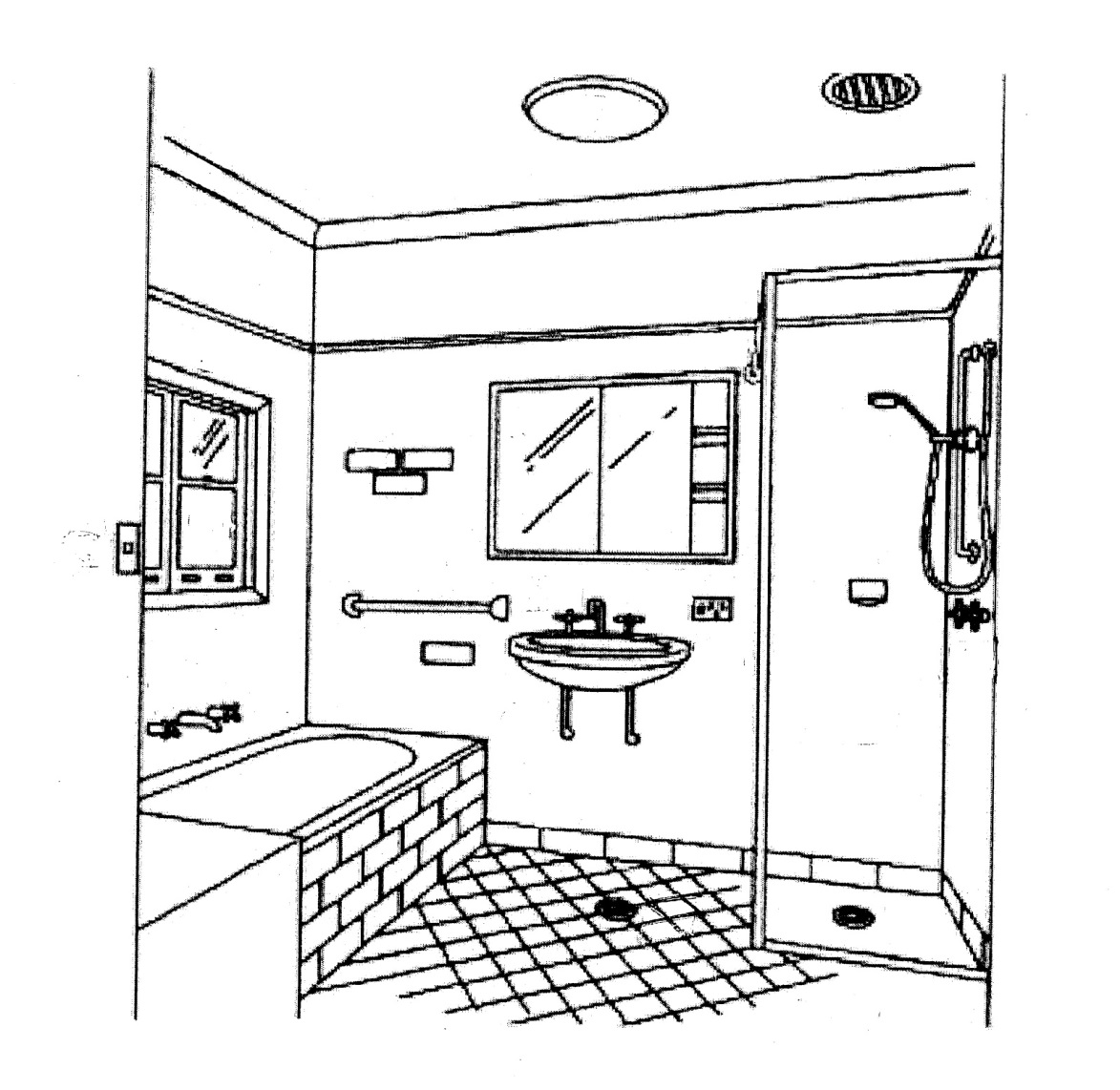 Community _________________________________        EH Practitioner_____________________House identifier _____________________________         Date _____________________________Item (diagram)Bathroom itemIssueYesNoNotesEHP actionEHP actionEHP actionReferral to Housing agency (date)Item (diagram)Bathroom itemIssue(please circle)(please circle)Notes(please circle)(please circle)(please circle)Referral to Housing agency (date)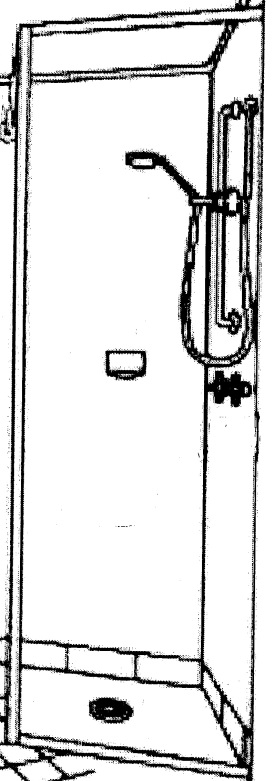 Shower tapsHot tapYesNoFixReplaceCleanShower tapsCold tapYesNoFixReplaceCleanShower Water flowHot waterYesNoFixReplaceCleanShower Water flowCold waterYesNoFixReplaceCleanShower roseDoes it work?YesNoFixReplaceCleanShower drainGrateYesNoFixReplaceCleanShower drainShower drain worksYesNoFixReplaceCleanShower Soap holderShower soap holderYesNoFixReplaceClean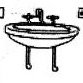 Hand basinBasin is safeYesNoFixReplaceCleanBasin tapsHot tapYesNoFixReplaceCleanBasin tapsCold tapYesNoFixReplaceCleanBasin Water flowHot waterYesNoFixReplaceCleanBasin Water flowCold waterYesNoFixReplaceCleanBasin cabinetCabinet is presentYesNoFixReplaceCleanBasin cabinetCabinet is functionalYesNoFixReplaceCleanBasin DrainBasin drain worksYesNoFixReplaceCleanItem (diagram)Bathroom itemIssueYesNoNotesEHP actionEHP actionEHP actionReferral to Housing agency (date)Item (diagram)Bathroom itemIssue(please circle)(please circle)Notes(please circle)(please circle)(please circle)Referral to Housing agency (date)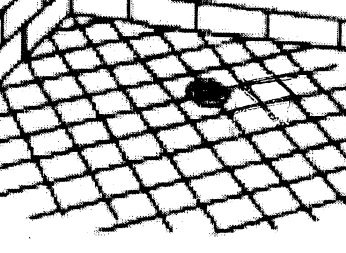 Floor surfaceSafeYesNoFixReplaceCleanFloor wasteGrateYesNoFixReplaceCleanFloor wasteFloor waste worksYesNoFixReplaceClean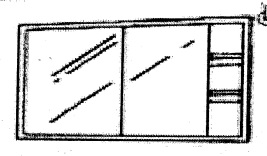 MirrorMirror presentYesNoFixReplaceCleanMirrorMirror is safeYesNoFixReplaceCleanMirrorKids can see their faceYesNoFixReplaceClean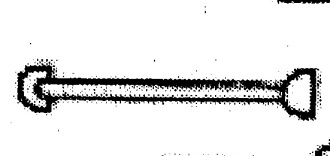 Towel rail / hooksTowels can be hung upYesNoFixReplaceCleanTowel rail / hooksTowels can be hung seperatelyYesNoFixReplaceClean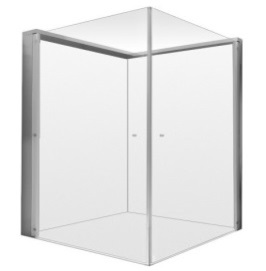 Shower screenThere is oneYesNoFixReplaceCleanShower screenIt worksYesNoFixReplaceCleanShower screenIt is cleanYesNoFixReplaceCleanItem (diagram)Bathroom itemIssueYesNoNotesEHP actionEHP actionEHP actionReferral to Housing agency (date)Item (diagram)Bathroom itemIssue(please circle)(please circle)Notes(please circle)(please circle)(please circle)Referral to Housing agency (date)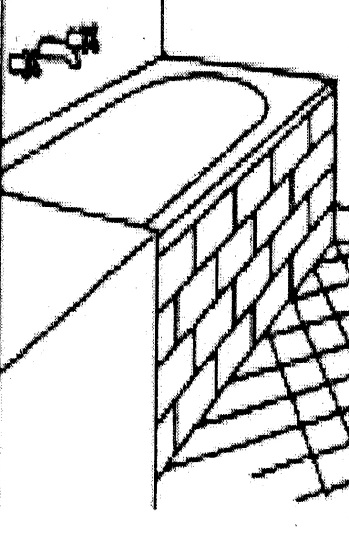 BathThere is oneYesNoFixReplaceCleanBathBath is safeYesNoFixReplaceCleanBath tapsHot tapYesNoFixReplaceCleanBath tapsCold tapYesNoFixReplaceCleanWater flowHot waterYesNoFixReplaceCleanWater flowCold waterYesNoFixReplaceCleanBath drainGrateYesNoFixReplaceCleanBath drainDrain worksYesNoFixReplaceClean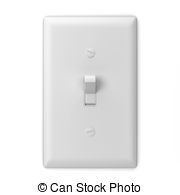 LightSwitch is safeYesNoFixReplaceCleanLightLight worksYesNoFixReplaceClean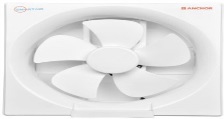 Exhaust fanSwitch is safeYesNoFixReplaceCleanExhaust fanFan worksYesNoFixReplaceClean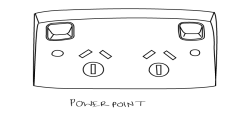 Power pointPowerpoint worksYesNoFixReplaceCleanPower pointPowerpoint is safeYesNoFixReplaceCleanItem (diagram)Bathroom itemIssueYesNoNotesEHP actionEHP actionEHP actionReferral to Housing agency (date)Item (diagram)Bathroom itemIssue(please circle)(please circle)Notes(please circle)(please circle)(please circle)Referral to Housing agency (date)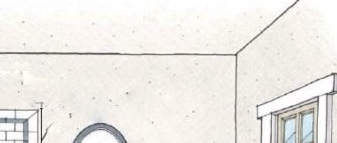 Walls and ceilingsWalls and ceilings are intactYesNoFixReplaceCleanWalls and ceilingsNo visable water damageYesNoFixReplaceCleanWalls and ceilingsNo mould presentYesNoFixReplaceClean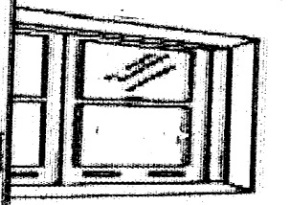 Window glassGlass is intactYesNoFixReplaceCleanWindowOpens and closesYesNoFixReplaceClean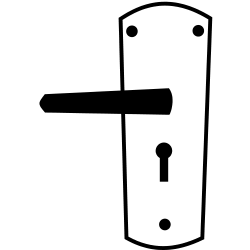 Bathroom doorDoor is intactYesNoFixReplaceCleanBathroom doorDoor opens and closesYesNoFixReplaceCleanBathroom doorDoor lock worksYesNoFixReplaceCleanOther Important Bathroom ItemsOther Important Bathroom ItemsOther Important Bathroom ItemsOther Important Bathroom ItemsOther Important Bathroom ItemsOther Important Bathroom Items1Soap was presentIn the ShowerIn the ShowerAt the BasinAt the Basin1Soap was presentYesNoYesNo2How many people use this bathroom ?How many people use this bathroom ?How many people use this bathroom ? (no of people) (no of people)3Does everyone have their own towel ?Does everyone have their own towel ?Does everyone have their own towel ?YesNo4Can each towel be hung up in the bathroom ?Can each towel be hung up in the bathroom ?Can each towel be hung up in the bathroom ?YesNo5Did you install towel hangers or towel rails ?Did you install towel hangers or towel rails ?Did you install towel hangers or towel rails ?YesNo6How many towels given to this house ?How many towels given to this house ?How many towels given to this house ?        _______          (quantity)        _______          (quantity)7How many bars of soap given to this house ?How many bars of soap given to this house ?How many bars of soap given to this house ?        _______           (quantity)        _______           (quantity)8How many soap holders installed ?How many soap holders installed ?How many soap holders installed ?                   _______(quantity)                   _______(quantity)9New mirror installed ?New mirror installed ?New mirror installed ?YesNo10Face and Hand washing sticker in place?Face and Hand washing sticker in place?Face and Hand washing sticker in place?YesNo11Did you replace the Face and Hand washing sticker?Did you replace the Face and Hand washing sticker?Did you replace the Face and Hand washing sticker?YesNo12Did you have a conversation about Face and Hand washing?Did you have a conversation about Face and Hand washing?Did you have a conversation about Face and Hand washing?YesNo